Договор аренды индивидуального сейфа, заключаемый  с нотариусом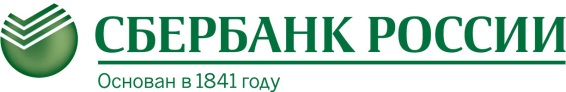 Д О Г О В О Р  № ________аренды индивидуального сейфаг.______________						«___»__________ 20___г.Открытое акционерное общество «Сбербанк России», именуемое в дальнейшем «Банк», в лице ________________________________________________________________,                                              (должность уполномоченного лица, Ф.И.О. полностью)действующего на основании Устава Банка, а также Положения о _____________________ и доверенности № ___________ от «_______»_______________ _________г., с одной стороны, и нотариус_____________________________________________________________________,(Ф.И.О. полностью)именуемый в дальнейшем «Клиент», действующий на основании лицензии от «___»________ _____г. № _________ и  приказа _______________________ о назначении на   (наименование органа юстиции)должность нотариуса от «___»__________ ______г. № _____, и осуществляющий нотариальные действия по наследственному делу №___, с другой стороны, при совместном наименовании – Стороны, заключили настоящий Договор о нижеследующем:1. ПРЕДМЕТ  ДОГОВОРА1.1. Банк обязуется предоставить Клиенту во временное пользование (аренду) индивидуальный банковский сейф №____, а  Клиент принять  и  оплатить аренду индивидуального банковского сейфа №____ в хранилище, расположенном по адресу: ________________________ в  _______________________________________________ Банка(наименование подразделения Банка)(далее по тексту настоящего Договора – Сейф).1.2. Сейф передается Банком Клиенту по  Акту приема-передачи (Приложение 1 к настоящему Договору)  после поступления от последнего платы за аренду Сейфа (п.2.3 настоящего Договора). Банк принимает от Клиента Сейф по Акту приема-передачи. 1.3. Срок аренды Сейфа – _____ (____________________) дней исчисляется со дня подписания Сторонами Акта приема-передачи (согласно п.1.2 настоящего Договора). Дата начала и дата окончания срока аренды указываются в Акте приема-передачи (Приложение 1 к настоящему Договору), при этом день подписания Акта приема-передачи является днем начала аренды.1.4. Если последний день срока аренды приходится на нерабочий день хранилища, днем окончания срока аренды считается ближайший следующий за ним рабочий день хранилища.1.5. Срок аренды может быть продлен по соглашению Сторон при обращении Клиента в Банк на основании дополнительного соглашения к Договору аренды, подписанного Сторонами.1.6. Каждый новый срок аренды определяется со дня, следующего за днем окончания каждого предшествующего срока аренды (установленного Договором или дополнительным соглашением к Договору соответственно).Дополнительное соглашение о продлении Договора может быть заключено не позднее последнего дня срока аренды.2. СТОИМОСТЬ  АРЕНДЫ  И  ПОРЯДОК  РАСЧЕТОВ2.1. Плата за аренду Сейфа определяется расчетным путем, исходя из срока аренды Сейфа и действующих тарифов Банка на дату заключения настоящего Договора, а при продлении Договора - на дату заключения Сторонами дополнительного соглашения о его продлении. Арендная плата за  указанный в п.1.3 настоящего Договора срок аренды составляет:__________ рублей ___коп. (____________________________________ рублей ___коп.) с учетом НДС, в т.ч. НДС________ рублей ___коп. (____________________ рублей ___коп.).2.2. Арендная плата вносится Клиентом единовременно, в день подписания настоящего Договора, а при продлении Договора - в день подписания Сторонами дополнительного соглашения о его продлении, в кассу Банка или  перечисляется на счет Банка, указанный в п.8.1 настоящего Договора, в сумме, определенной п.2.1 настоящего Договора или в порядке, установленном дополнительным соглашением о продлении срока аренды. 2.3. Датой поступления  арендной  платы считается:2.3.1. При  оплате наличными деньгами - дата внесения денежных средств в кассу Банка.2.3.2. При  оплате в безналичном порядке:в случае списания денежных средств со вклада/счета, открытого в данном подразделении Банка,  - дата списания средств; в случае списания денежных средств со счета, открытого в другом подразделении Банка либо в другой кредитной организации, - дата поступления денежных средств на корреспондентский счет (субсчет) Банка либо на счет МФР филиала Банка. При этом:- в случае не поступления арендной платы Банк вправе отказать  в предоставлении Сейфа в аренду;  - в случае поступления арендной платы по истечении 5 рабочих дней со дня подписания настоящего Договора либо при неявке Клиента в течение 5 рабочих дней со дня поступления указанной платы для подписания Акта приема-передачи (Приложение 1 к настоящему Договору), Банк вправе отказать  в предоставлении Сейфа в аренду и возвратить Клиенту поступившую арендную плату безналичным порядком путем перечисления по реквизитам, указанным в п.8.2 настоящего Договора. В указанных случаях действие настоящего Договора прекращается. 2.4. Если последний день срока аренды приходится на нерабочий день, плата за аренду Сейфа увеличивается пропорционально количеству дней, следующих за последним днем срока аренды, указанным в п.1.3 настоящего Договора. При этом день возврата ключа от Сейфа по Акту  приема-передачи (Приложение 1 к настоящему Договору) в расчет арендной платы не включается.Арендная плата за эти дни аренды перечисляется Клиентом не позднее дня освобождения Сейфа, а при продлении Договора - не позднее дня заключения дополнительного соглашения о продлении.2.5. В случае досрочного прекращения пользования сейфом по инициативе Клиента либо в связи с нарушением Клиентом условий  п. 3.1.1, 3.2.5. настоящего Договора по инициативе Банка, а также в связи с возникновением форс-мажорных обстоятельств, т.е. таких чрезвычайных и непредотвратимых при данных условиях обстоятельств, которые существенно затрудняют или делают невозможными для  Банка исполнение обязательств по настоящему Договору, арендная плата за неиспользованный срок аренды Сейфа возврату не подлежит.3. ПРАВА  И  ОБЯЗАННОСТИ  КЛИЕНТА И ПОРЯДОК ПОЛЬЗОВАНИЯ СЕЙФОМ3.1. Клиент имеет право:3.1.1.  С даты подписания Акта приема-передачи (Приложение 1 к настоящему Договору) использовать Сейф для хранения предметов вложения, кроме взрывчатых, легковоспламеняющихся, токсичных, радиоактивных, наркотических и  других веществ, способных оказать вредное воздействие на человека и окружающую среду, огнестрельного оружия, боеприпасов и имущества, изъятого  из гражданского оборота в соответствии с законодательством Российской Федерации.3.1.2. Досрочно расторгнуть настоящий Договор с Банком в одностороннем порядке и по Акту приема-передачи (Приложение 1 к настоящему Договору)  сдать Банку Сейф, ключ от него, внутренний контейнер /при наличии/, а также Карточку на право пользования Сейфом.3.1.3. В случае возникновения не по вине Клиента неисправности Сейфа и/или замка от Сейфа требовать от Банка предоставления исправного Сейфа без дополнительной оплаты.3.1.4. Продлить срок аренды (при условии надлежащего выполнения Клиентом обязательств по настоящему Договору) не позднее последнего дня срока аренды. Продление срока аренды осуществляется на условиях, действующих в Банке на день заключения Сторонами соответствующего соглашения. Продление срока аренды Сейфа не допускается при проведении Банком работ по замене индивидуальных сейфов в хранилище либо реконструкции хранилища.3.2. Клиент обязан:3.2.1. Внести (перечислить)  арендную плату Банку полностью за весь срок аренды в день заключения настоящего Договора в порядке, предусмотренном п.2.2 настоящего Договора. В случае перечисления денежных средств со счета, открытого в другом подразделении Банка либо в другой кредитной организации, не позднее следующего рабочего дня с даты перечисления представить в Банк копию платежного поручения, подтверждающего списание средств, с отметкой об исполнении.В случае если последний день срока аренды приходится на нерабочий день, внести (перечислить) арендную плату в порядке, предусмотренном п.2.4 настоящего Договора.3.2.2. При пользовании Сейфом сверх срока аренды, установленного Договором (дополнительным соглашением к Договору), внести плату в порядке и размере, предусмотренном п. 5.2 настоящего Договора.3.2.3. Внести плату, возмещающую расходы Банка в случаях, установленных п. 5.3 настоящего Договора.3.2.4. После получения ключа опробовать его на открытие и закрытие Сейфа в присутствии работника Банка и после этого подписать Акт приема-передачи (Приложение 1 к настоящему Договору).В случае возникновения не по вине Клиента неисправности Сейфа и/или замка от Сейфа требовать от Банка предоставления исправного индивидуального сейфа без дополнительной оплаты.3.2.5. Не допускать повреждения арендованного имущества Банка (Сейф, ключ, внутренний контейнер /при наличии/).3.2.6. При утрате или повреждении ключа от Сейфа, а также утрате Карточки на право пользования Сейфом незамедлительно по телефону, указанному в п.8.1 настоящего Договора, а затем письменно  уведомить Банк.3.2.7. Не позднее последнего дня срока аренды, а в случае если последний день аренды приходится на нерабочий день- в следующий за ним рабочий день, освободить Сейф от предметов вложения и возвратить  Банку по Акту приема-передачи (Приложение 1 к настоящему Договору) Сейф, ключ от  Сейфа и внутренний контейнер /при наличии/ в исправном состоянии и Карточку на право пользования Сейфом.3.2.8. При изменении фамилии, имени, отчества, а также сведений о Клиенте, указанных в преамбуле и п.8.2 настоящего Договора, своевременно уведомить об этом Банк и представить документы, подтверждающие данные изменения.Все риски, возникшие в результате несвоевременного уведомления Банка, возлагаются на Клиента.3.2.9. Не передавать ключ от Сейфа, Карточку на право пользования Сейфом, а также не разглашать сведения о Договоре аренды третьим лицам; не изготавливать дубликаты ключа от Сейфа.3.2.10. При поступлении  письменного уведомления Банка о досрочном расторжении Договора в связи с прекращением работы хранилища Банка в срок до его закрытия, указанный в уведомлении Банка о досрочном расторжении Договора, изъять из Сейфа предметы вложения и вернуть Банку ключ от  Сейфа и внутренний контейнер /при наличии/ в исправном состоянии и Карточку на право пользования Сейфом, либо согласовать с Банком  условия аренды нового сейфа.3.3. Допуск к Сейфу на период аренды предоставляется в следующем порядке:3.3.1.  Допуск к Сейфу другого лица - представителя Клиента (далее по тексту - поверенного) не предусматривается.3.3.2. В случае прекращения Клиентом совершения нотариальных действий по наследственному делу № ___ его права и обязанности по настоящему Договору переходят к нотариусу, назначенному уполномоченным органом для ведения указанного наследственного дела.4. ПРАВА  И  ОБЯЗАННОСТИ  БАНКА4.1. Банк имеет право:4.1.1. При  возникновении  каких-либо  подозрений на предмет вложения, попросить визуально осмотреть этот предмет, в том числе используя приборы неразрушающего контроля.Расторгнуть настоящий Договор в случае нарушения Клиентом условий п.п.2.3.2, 3.1.1 настоящего Договора.4.1.2. Без предварительного уведомления Клиента и в его отсутствие открыть Сейф и изъять находящиеся там предметы вложения при возникновении форс-мажорных обстоятельств, т.е. таких чрезвычайных и непредотвратимых при данных условиях обстоятельств, которые существенно затрудняют или делают невозможными для  Банка исполнение обязательств по настоящему Договору, а также в случае нарушений  Клиентом условий п.п.3.1.1, 3.2.5 настоящего Договора. Открыть Сейф по истечение 20 календарных дней со дня, следующего за днем окончания срока аренды, предварительно направив Клиенту письменное уведомление не менее чем за 15 календарных дней до вскрытия Сейфа,  в случае если по истечении последнего дня срока аренды (п.1.2 настоящего Договора) Клиент не освободит Сейф и не возвратит Банку Сейф, ключ от Сейфа и внутренний контейнер /при наличии/ в исправном состоянии и Карточку на право пользования Сейфом. При этом арендная плата и неустойка со дня вскрытия Сейфа с Клиента не взимаются.Открытие Банком Сейфа производится комиссией, состоящей из  полномочных  представителей Банка. По факту открытия Сейфа составляется Акт, а в случае выемки предметов вложения дополнительно к Акту составляется опись вложения. Изъятые  предметы  вложения  вместе с Актом и описью остаются на хранении в Банке и возвращаются Клиенту при обращении в Банк. 4.1.3. При продлении срока аренды Сейфа требовать уплаты Банку арендной платы в соответствии с тарифами Банка, действующими на дату заключения соответствующего дополнительного соглашения.4.1.4. Отказать в доступе к Сейфу поверенному Клиента.4.1.5. При необходимости ремонта/реконструкции хранилища, расположенного по адресу, указанному в п. 1 настоящего Договора, связанного с прекращением его работы,  по согласованию с Клиентом предоставить ему в пользование индивидуальный сейф в другом хранилище, а в случае несогласия Клиента – досрочно расторгнуть  настоящий Договор и возвратить Клиенту плату за неиспользованный срок аренды.Соответствующее уведомление с предложением индивидуального сейфа в другом хранилище направить Клиенту не менее чем за 30 календарных дней до начала ремонта/реконструкции хранилища.В случае отказа Клиента от предложенных Банком вариантов замены Сейфа, открыть Сейф по истечении 30 календарных дней с момента направления уведомления  и изъять находящиеся там предметы вложения для передачи в хранилище ценностей филиала Банка. Открытие Банком Сейфа производится комиссией, состоящей из  полномочных  представителей Банка. По факту открытия Сейфа составляется Акт, а в случае выемки предметов вложения дополнительно к Акту составляется опись вложения. Изъятые  предметы  вложения  вместе с Актом и описью остаются на хранении в Банке и возвращаются Клиенту при обращении в Банк.В случае неявки Клиента, открыть Сейф по истечении 30 календарных дней с момента направления уведомления  и изъять находящиеся там предметы вложения для передачи в хранилище ценностей филиала Банка. При первой явке Клиента предоставить ему индивидуальный сейф размера, аналогичного ранее арендованному, в другом хранилище ценностей клиентов (по выбору Клиента) в пределах срока действия Договора. При отсутствии Сейфа аналогичного типоразмера Клиенту, по согласованию с ним, предоставляется Сейф иного типоразмера. При этом пересчет арендной платы не производится.4.1.6. Информировать Клиента о его обязательствах, связанных с исполнением настоящего Договора, в том числе о наступлении сроков окончания действия Договора по любым каналам связи, включая направление SMS-сообщений на мобильный телефон Клиента, почтовых отправлений, голосовых сообщений, сообщений по электронной почте, с использованием адресов и телефонов, указанных в п. 8.2  настоящего Договора4.2. Банк обязан:4.2.1. Предоставить  Клиенту Сейф, ключ от него и внутренний контейнер /при наличии/ в исправном состоянии   в порядке, установленном п.1.2 настоящего Договора.4.2.2. Обеспечить Клиенту возможность помещения предметов вложения в Сейф и изъятия их из Сейфа вне чьего-либо контроля, в том числе и со стороны Банка.4.2.3. Обеспечить Клиенту доступ к Сейфу и к месту для конфиденциальной работы с ценностями в порядке, установленном настоящим Договором, и в соответствии с установленным Банком распорядком работы хранилища.4.2.4. Осуществлять контроль за доступом в помещение, где находится Сейф, и обеспечить невозможность доступа к Сейфу кого-либо без ведома Клиента 4.2.5. Информировать Клиента о порядке пользования Сейфом.4.2.6. Устранять за свой счет повреждение замка/Сейфа/внутреннего контейнера,  допущенное не по вине Клиента.4.2.7. Не разглашать третьим лицам сведений  о Клиенте и настоящем Договоре, за исключением случаев,  предусмотренных действующим законодательством.4.2.8. В случае неисправности замка/ключа от Сейфа либо изъятия Сейфа в связи с заменой по инициативе Банка, предоставить Клиенту другой индивидуальный сейф в данном хранилище по соглашению с Клиентом.5. ОТВЕТСТВЕННОСТЬ  СТОРОН5.1. Стороны несут ответственность за неисполнение или ненадлежащее исполнение принятых на себя обязательств по настоящему Договору в соответствии с действующим законодательством Российской Федерации.5.2. В случае несвоевременного возврата ключа от Сейфа и/или использования Сейфа сверх срока, указанного в п.1.3 настоящего Договора (с учетом условий п.1.4 настоящего Договора), Клиент выплачивает арендную плату (с учетом НДС) за каждый день просрочки возврата/использования (исключая день открытия Сейфа комиссией Банка или день сдачи ключа по Акту приема-передачи (Приложение 1 к настоящему Договору), если сдача ключа произведена ранее), исходя из тарифа Банка, установленного за минимальный срок аренды Сейфа (за один день) и действующего на дату открытия Сейфа или дату сдачи ключа (если дата сдачи ключа наступила ранее), а также неустойку (с учетом НДС) за все время просрочки/использования в следующих размерах:«Сумма арендной платы за просроченный период» = (Т1 х П1), «Неустойка» = (Т1 х П1), где: Т1 – тариф (с НДС), установленный Банком за минимальный срок аренды Сейфа (за один день) и действующий на день открытия Сейфа комиссией Банка или день сдачи ключа;П1 - количество дней в просроченном периоде, исключая день открытия Сейфа комиссией Банка или день сдачи ключа;НДС – сумма налога на добавленную стоимость.5.3. В случае утраты ключа от Сейфа либо несвоевременного его возврата (после открытия Сейфа комиссией Банка), а также повреждения Сейфа/ключа/внутреннего контейнера, Клиент обязан возместить Банку стоимость замка и  работ по его демонтажу и установке нового замка, а также по восстановлению Сейфа и/или по восстановлению (приобретению нового) внутреннего контейнера, соответственно (с учетом НДС). 5.4. Клиент несет полную имущественную ответственность за убытки, причиненные Банку и/или третьим лицам в результате воздействия предметов, веществ и других вложений, помещенных Клиентом на хранение в нарушение п.3.1.1 настоящего Договора. 6. ПОРЯДОК  РАЗРЕШЕНИЯ  СПОРОВ6.1. Разногласия,  возникающие в  ходе  выполнения  условий настоящего Договора, рассматриваются Сторонами в предварительном порядке в целях нахождения взаимоприемлемых решений.6.2. Срок рассмотрения претензий  - 7 рабочих дней со дня получения претензии.6.3. Неурегулированные Сторонами согласно п.6.1, п.6.2 настоящего Договора разногласия и споры подлежат разрешению  в порядке, установленном законодательством Российской Федерации.7. СРОК  ДЕЙСТВИЯ  ДОГОВОРА7.1. Настоящий Договор вступает в силу с даты его подписания Сторонами и  действует  до полного исполнения Сторонами принятых обязательств. 7.2. Все приложения, упомянутые в тексте настоящего Договора, являются его неотъемлемыми частями.7.3. Настоящий Договор составлен в 2-х экземплярах, по одному для каждой из Сторон.8. АДРЕСА  И ПЛАТЕЖНЫЕ  РЕКВИЗИТЫ СТОРОН8.1. Банк: __________________________________________________________________8.2.Клиент: ______________________________________________________________________________________________________________________________________________ /указываются: фамилия, имя и отчество; дата и место рождения; гражданство; реквизиты документа, удостоверяющего личность; адрес места жительства (регистрации); ИНН; БИК, ИНН, КПП, ОГРН, номера расчетного и корреспондентского счетов в соответствующем учреждении банка (если имеются); номера контактных телефонов и факсов (если имеются); электронный адрес (если имеется)/Банк							КлиентМ.П.	___________					М.П.	____________ 		(подпись)						(подпись)Приложение 1к Договору № ____ арендыиндивидуального сейфа                                                                                                            от «____» ________20___г.А К Тприема-передачи в пользование индивидуального сейфаг.______________						 «___»__________ 20___г.Мы, нижеподписавшиеся: ______________________________________________________________________________________________________________________________________________________________________________________________________ составили настоящий акт о том,(Ф.И.О. уполномоченных лиц)что по Договору № ____ аренды  индивидуального сейфа от «___» __________ 20___ г. с: _______________________________________________________________________________с «___» __________ 20_ г.  по «___» __________ 20__ г.  включительно* передано следующее имущество:- индивидуальный банковский сейф № _____;- контейнер для хранения ценностей и документов ____ ( ________); (кол-во цифрами и прописью)- ключ от замка к сейфу № ____  1 (один).Ключ выдал: ______________________	___________		М.П.   (Ф.И.О. работника банка)	                                       (подпись)Ключ получил: ______________________	___________		 (Ф.И.О. лица, получившего ключ)                                     (подпись)                          «___»________ 20__ г.    Имущество отвечает требованиям эксплуатации и хранения.Сейф, контейнер сдал: ______________________	___________                      (Ф.И.О. работника банка)	                         (подпись)Сейф, контейнер принял:  ______________________	___________                                                (Ф.И.О. лица, принявшего имущество)             (подпись)- - - - - - - - - - - - - - - - - - - - - - - - - - - - - - -- - - - - - - - - - - - - - - - - - - - - - - - - - - - - - - - - - - - - - - - - - - - - - - - - - - Ключ сдал: ________________________      _________	     Сейф, контейнер сдал: _______(Ф.И.О. лица, сдающего имущество)       (подпись)                                                             (подпись) 	 «___»________ 20__ г. Сейф, контейнер, ключ принял без претензий к его состоянию: ________________ ________(в случае неисправности имущества - зачеркнуть)  (Ф.И.О. работника банка) (подпись) ______________________________________________________________________________(в случае неисправности  делается отметка с указанием неисправного имущества и проставляется подпись лица, сдающего имущество)Ключ принял: ______________________	___________		М.П. (Ф.И.О работника банка)                                                (подпись)_________________________________________________________________________* - проставляются: дата начала аренды (с момента подписания настоящего Акта) и дата окончания аренды (согласно сроку аренды в днях, указанному в Договоре аренды). При продлении срока аренды период аренды указывается в Дополнительном соглашении к Договору аренды индивидуального сейфа